Önemli Notlar:Ortak danışman olduğu durumlarda her danışmanın imzası gerekir.İlgili Maddeler: 	Lisansüstü Tezlerin Erişime Açılmasının Ertelenme talebi, YÖK’ ün  “Lisansüstü Tezlerin Elektronik Ortamda Toplanması, Düzenlenmesi ve Erişime Açılmasına İlişkin Yönergesi’’ kapsamında Madde 6’ya göre değerlendirilir. Buna göre: 	6-(1) Lisansüstü tezle ilgili patent başvurusu yapılması veya patent alma sürecinin devam etmesi durumunda, tez danışmanının önerisi ve enstitü anabilim dalının uygun görüşü üzerine enstitü veya fakülte yönetim kurulu iki yıl süre ile tezin erişime açılmasının ertelenmesine karar verebilir. 	6-(2) Yeni teknik, materyal ve metotların kullanıldığı, henüz makaleye dönüşmemiş veya patent gibi yöntemlerle korunmamış ve internetten paylaşılması durumunda 3. şahıslara veya kurumlara haksız kazanç imkanı oluşturabilecek bilgi ve bulguları içeren tezler hakkında tez danışmanının önerisi ve enstitü anabilim dalının uygun görüşü üzerine enstitü veya fakülte yönetim kurulunun gerekçeli kararı ile altı ayı aşmamak üzere tezin erişime açılması engellenebilir.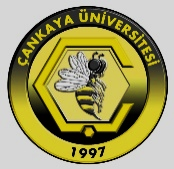 ÇANKAYA ÜNİVERSİTESİSosyal Bilimler EnstitüsüFORM 16A- Lisansüstü Tezlerin Erişime Açılmasının Ertelenmesi Talep FormuÖğrenciSBE web sayfası “Formlar” sekmesindeki Form 16A’yi bilgisayar ortamında doldurarak imzalar ve tez danışmanına iletir.Tez DanışmanıÖğrenci tarafından gelen formda ilgili yerleri ve gerekçe kısmını doldurarak imzalar ve form öğrenci ve/veya tez danışmanı tarafından Anabilim Dalı Başkanlığına iletir.Anabilim Dalı BaşkanlığıGelen formu onaylayarak EBYS ile Enstitüye iletir.EnstitüEnstitü Yönetim Kurulu Karar alır.Öğrencinin tezi Ulusal Tez Merkezine yüklenirken ilgili karar ve form da sisteme yüklenir.